Tätigkeitsdarstellung und -bewertung Maßgebliche EingruppierungsgrundlageTätigkeitsdarstellung1. Arbeitsplatzinhaberin/Arbeitsplatzinhaber 2. Aufgaben der Arbeitsplatzinhaberin/des Arbeitsplatzinhabers3. Organisatorische Eingliederung und Befugnisse der Arbeitsplatzinhaberin/des Arbeitsplatzinhabers 4.	Beschreibung der Tätigkeiten, die eine Bildung von Arbeitsvorgängen und deren tarifliche Bewertung ermöglichen5. Qualifikation für den Arbeitsplatz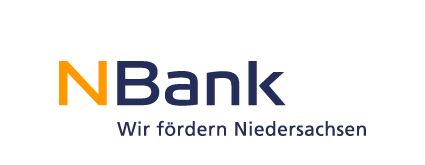 Investitions- und FörderbankNiedersachsen  – NBankGünther-Wagner-Allee 12 – 1630177 HannoverAntragsnummer (falls vorhanden) Name des Projektträgers / Arbeitgebers (Angabe des Arbeitsgebers, sofern das Personal nicht direkt beim Projektträger angestellt ist)Sollten Sie durch einen Tarifvertrag gebunden sein, ist der Tarifvertrag vorzulegen, mindestens jedoch namentlich zu benennen. öffentlich gemeinnützig privatwirtschaftlichIst der Träger/Arbeitgeber gemeinnützig bzw. privatwirtschaftlich bitte ankreuzen: Finanzierung überwiegend aus: 	 Zuwendungen der öffentlichen Hand	 Entgelten1.1 Name, Vorname1.2 Geburtsdatum1.3 derzeitige Eingruppierung Vollzeitbeschäftigt       Std. /WoTeilzeitbeschäftigt       Std. /WoTeilzeitbeschäftigt       Std. /WoAufgabenbeschreibung bzw. Aufgabenbezeichnung 3.1 Der Arbeitsplatzinhaberin/dem Arbeitsplatzinhaber sind die folgenden Mitarbeiterinnen und Mitarbeiter ständig unmittelbar unterstellt 3.2 Die Arbeitsplatzinhaberin/der Arbeitsplatzinhaber ist unmittelbar unterstellt (Funktion und Verg.- oder Lohn-Gr.)3.3 Die Arbeitsplatzinhaberin/der Arbeitsplatzinhaber hat folgende Befugnisse:Einzeltätigkeiten bitte fortlaufend nummerieren!Einzeltätigkeiten bitte fortlaufend nummerieren!Anteil an der gesamten Arbeitszeit in v. H.123456Fortsetzung ggf. auf besonderem Blatt Fortsetzung ggf. auf besonderem Blatt Fortsetzung ggf. auf besonderem Blatt 5.1 Schul- oder Fachhochschulausbildung, Fachprüfungen 5.2 Sonstige erforderliche Fachkenntnisse, Fähigkeiten und Erfahrungen